Ατλαντίδα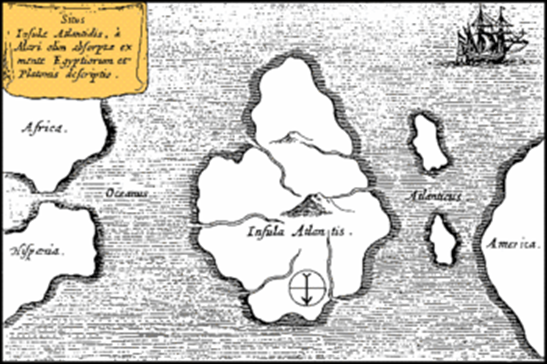 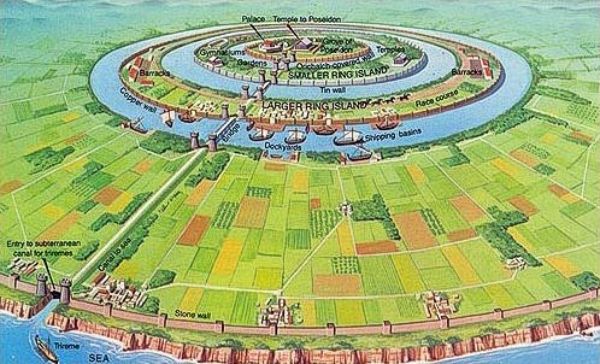 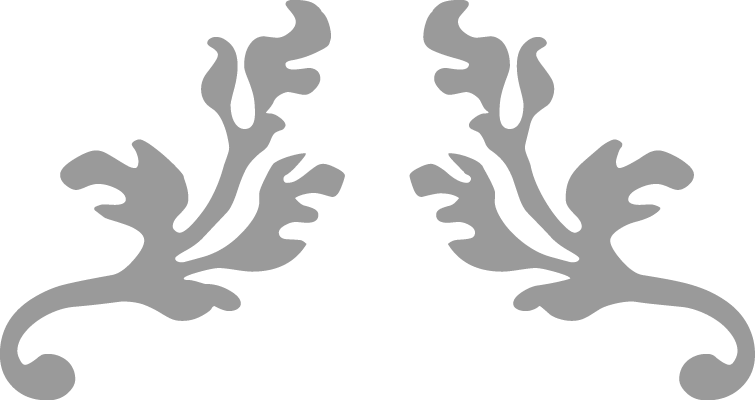 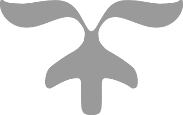 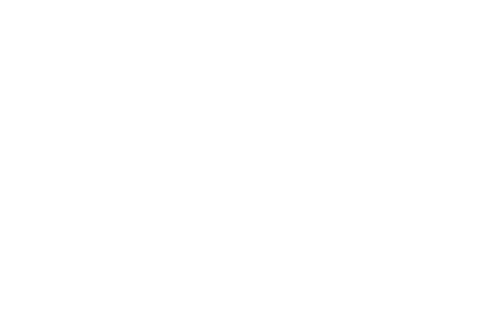 